به نام خدا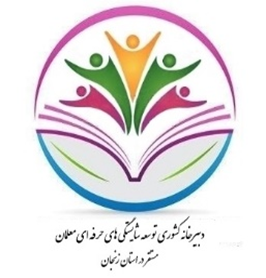 معاونت آموزش متوسطه وزارت آموزش و پرورشدفتر آموزش دوره دوم متوسطه نظریفرم نظارت و راهنمایی آموزشی دوره متوسطه (ویژة خود ارزیابی دبیران، نظارت همتا، مدیران مدارس وگروههای آموزشی سراسر کشور)سال تحصیلی1401-1400مشاهدة کلاس درس مجازی           حضوری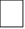 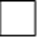 *این فرم به همراه یک راهنما و اطلاعنگاشت پیوستی ارسال شده است که مطالعة آن پیش از استفاده از این فرم، ضروری است.تهیه شده در دبیرخانة کشوری توسعة شایستگیهای حرفهای معلمان مستقر در استان زنجاننام دبیر: ........................ناظر:..................استان:............................منطقه/ناحیه: ......................دبیرستان: ..................... نام دبیر: ........................ناظر:..................استان:............................منطقه/ناحیه: ......................دبیرستان: ..................... نام دبیر: ........................ناظر:..................استان:............................منطقه/ناحیه: ......................دبیرستان: ..................... تاریخروش: مجازی / حضوریمرحلهپیش از مشاهده تدریسمشاهده تدریسپس از مشاهده تدریس1-پیش از مشاهدة تدریس  :**اقدام به هماهنگی با دبیر، پیش از ورود به کلاس مجازی/حضوری: الف: گفتگوی تلفنی    ب- ارتباط در فضای مجازی ***طرح موضوع گفتگو: بررسی مؤلفههای مشاهدة کلاس درس و توافق برای انتخاب گویهها با توجه به ویژگیهای محتوایی هردرس، شرایط مدرسه، کلاس درس،دانشآموزان و روش مشاهده ناظر . 󠄏 دانش موضوعی󠄏 دانش موضوعی-تربیتی󠄏 دانش عمومی-تربیتی󠄏 دانش فناورانه تربیتی محتوا1-پیش از مشاهدة تدریس  :**اقدام به هماهنگی با دبیر، پیش از ورود به کلاس مجازی/حضوری: الف: گفتگوی تلفنی    ب- ارتباط در فضای مجازی ***طرح موضوع گفتگو: بررسی مؤلفههای مشاهدة کلاس درس و توافق برای انتخاب گویهها با توجه به ویژگیهای محتوایی هردرس، شرایط مدرسه، کلاس درس،دانشآموزان و روش مشاهده ناظر . 󠄏 دانش موضوعی󠄏 دانش موضوعی-تربیتی󠄏 دانش عمومی-تربیتی󠄏 دانش فناورانه تربیتی محتوا1-پیش از مشاهدة تدریس  :**اقدام به هماهنگی با دبیر، پیش از ورود به کلاس مجازی/حضوری: الف: گفتگوی تلفنی    ب- ارتباط در فضای مجازی ***طرح موضوع گفتگو: بررسی مؤلفههای مشاهدة کلاس درس و توافق برای انتخاب گویهها با توجه به ویژگیهای محتوایی هردرس، شرایط مدرسه، کلاس درس،دانشآموزان و روش مشاهده ناظر . 󠄏 دانش موضوعی󠄏 دانش موضوعی-تربیتی󠄏 دانش عمومی-تربیتی󠄏 دانش فناورانه تربیتی محتوا2- مشاهده تدریس :الف-دیدار از کلاس درس حضوری/ مجازی :         بستر شاد                 سایرب-شیوه برگزاری کلاس مجازی : برخط صوتی – تصویری- نوشتاری       بر خط نوشتاری-صوتی                برخط صوتی       بر خط نوشتاریمؤلفههای مشاهدة کلاس درس حضوری/مجازی****ابتدا گویههای انتخابشده جهت بررسی، در مربع کناری هریک، مشخص شوند.مولفهزیر مولفهگویهمطلوبمطلوبقابل ارتقاقابل ارتقامشاهده نشدهدانش موضوعیدانشروابط پیش نیاز󠄏 رعایت پیش نیاز ها در تدریس دانش موضوعیدانش محتوا󠄏 تسلط بر موضوع تدریس دانش موضوعی-تربیتیدانشراهبردهای تدریس󠄏به کارگیری راهبردهای تدریس فعال به فراخور موضوع درس (مانند کارِ گروهی، بازی واری، تدریس معکوس و غیره)دانش موضوعی-تربیتیدانش برنامهریزی درسی󠄏 تهیه و تکمیل محتوای آموزشی برای غنی‌سازی تدریس دانش موضوعی-تربیتیدانش مربوط به دانشآموزان󠄏 انعطاف پذیری تدریس در راستای فهم یا عدم فهم دانش آموزاندانش عمومی-تربیتیدانش طراحی آموزشی󠄏 داشتن طرح درس منسجم مطابق با زمان کلاس مجازی /حضوری󠄏 داشتن طرح درس منسجم مطابق با زمان کلاس مجازی /حضوریدانش عمومی-تربیتیدانش طراحی آموزشی󠄏 استفاده از مثالهای مناسب سطح دانشآموزان به منظور تفهیم بهتر مطالب درسی󠄏 استفاده از مثالهای مناسب سطح دانشآموزان به منظور تفهیم بهتر مطالب درسیدانش عمومی-تربیتیدانش طراحی آموزشی󠄏 ساده‌سازی مفاهیم پیچیده درس  (استفاده از اینفوگرافی، نقشه مفهومی، نقشه ذهنی و...󠄏 ساده‌سازی مفاهیم پیچیده درس  (استفاده از اینفوگرافی، نقشه مفهومی، نقشه ذهنی و...دانش عمومی-تربیتیدانش طراحی آموزشی󠄏 رعایت بودجه بندی پیشنهادی (مطابق با برنامه آموزشی مجازی/حضوری در وضعیتهای سفید/قرمز/زرد)󠄏 رعایت بودجه بندی پیشنهادی (مطابق با برنامه آموزشی مجازی/حضوری در وضعیتهای سفید/قرمز/زرد)دانش عمومی-تربیتیدانش مدیریت کلاس و انگیزش󠄏 توجه به حضور و غیاب دانشآموزان و شیوه های کنترل و مدیریت حضور آنان تا پایان کلاس (مجازی/حضوری)󠄏 توجه به حضور و غیاب دانشآموزان و شیوه های کنترل و مدیریت حضور آنان تا پایان کلاس (مجازی/حضوری)دانش عمومی-تربیتیدانش مدیریت کلاس و انگیزش󠄏مدیریت زمان تدریس و بهره مندی حداکثری از زمان برای ارائه مطالب (در کلاس مجازی؛ 35 دقیقه )󠄏مدیریت زمان تدریس و بهره مندی حداکثری از زمان برای ارائه مطالب (در کلاس مجازی؛ 35 دقیقه )دانش عمومی-تربیتیدانش مدیریت کلاس و انگیزش󠄏 ترغیب دانش آموزان برای مشارکت در فرآیند آموزش در کلاس مجازی󠄏 ترغیب دانش آموزان برای مشارکت در فرآیند آموزش در کلاس مجازیدانش عمومی-تربیتیدانش مدیریت کلاس و انگیزش󠄏کنترل و آمادگی برای اتفاقات و رفتارهای پیش بینی نشده و یا مخرب در حین تدریس( در فضای مجازی)󠄏کنترل و آمادگی برای اتفاقات و رفتارهای پیش بینی نشده و یا مخرب در حین تدریس( در فضای مجازی)دانش عمومی-تربیتیدانش سنجش󠄏 توجه به سنجش آغازین، تکوینی و تراکمی 󠄏 توجه به سنجش آغازین، تکوینی و تراکمی دانش عمومی-تربیتیدانش سنجش󠄏 همسو بودن اهداف یادگیری با ارزشیابی های تکوینی و تراکمی 󠄏 همسو بودن اهداف یادگیری با ارزشیابی های تکوینی و تراکمی دانش عمومی-تربیتیدانش سنجش󠄏 ارائه بازخورد مناسب به پرسشها، پیشنهادها، انجام تکالیف و تصحیح خطاهای دانشآموزان( درکلاس مجازی ترجیحاّ در انتها یا پس از پایان 35 دقیقه تدریس)	󠄏 ارائه بازخورد مناسب به پرسشها، پیشنهادها، انجام تکالیف و تصحیح خطاهای دانشآموزان( درکلاس مجازی ترجیحاّ در انتها یا پس از پایان 35 دقیقه تدریس)	دانش عمومی-تربیتیدانش سنجش به کارگیری سطوح مختلف حیطه های یادگیری هنگام طرح سوالات  (دانستن، فهمیدن، به کار بستن، تجزیه و تحلیل ...) به کارگیری سطوح مختلف حیطه های یادگیری هنگام طرح سوالات  (دانستن، فهمیدن، به کار بستن، تجزیه و تحلیل ...)دانش عمومی-تربیتیدانش روش تدریس󠄏مرور درس قبلی پیش از شروع تدریس و ایجاد پیوند و رابطه با درس جدید در ذهن دانشآموز (با توجه به زمان کلاس مجازی/حضوری)󠄏مرور درس قبلی پیش از شروع تدریس و ایجاد پیوند و رابطه با درس جدید در ذهن دانشآموز (با توجه به زمان کلاس مجازی/حضوری)دانش عمومی-تربیتیدانش روش تدریس󠄏 بیان اهداف و انتظارات یادگیری در ابتدای تدریس درس جدید				󠄏 بیان اهداف و انتظارات یادگیری در ابتدای تدریس درس جدید				دانش عمومی-تربیتیدانش روش تدریس󠄏 استفاده از روشهای نوین تدریس (مشارکتی، کاوشگری، حل مسأله، فعالیت محور، همیار محور...)󠄏 استفاده از روشهای نوین تدریس (مشارکتی، کاوشگری، حل مسأله، فعالیت محور، همیار محور...)دانش عمومی-تربیتیدانش روش تدریس󠄏 جمع بندی و خلاصه درس󠄏 جمع بندی و خلاصه درسدانش عمومی-تربیتیدانش روش تدریس󠄏 ارائه تکالیف درس جدید در پایان آموزش󠄏 ارائه تکالیف درس جدید در پایان آموزشدانش عمومی-تربیتیدانش آموزش تفاوتگرا󠄏 توجه به تفاوت های فردی دانش آموزان 󠄏 توجه به تفاوت های فردی دانش آموزان دانش فناورانه  تربیتی محتوا󠄏 استفاده از محتوای آموزشی و وسایل کمک آموزشی مناسب با سطح کلاس (فیلم، پاورپوینت و...) 󠄏 استفاده از محتوای آموزشی و وسایل کمک آموزشی مناسب با سطح کلاس (فیلم، پاورپوینت و...) دانش فناورانه  تربیتی محتوا󠄏 استفاده از امکانات برنامه شاد (ربات نظرسنجی، ربات تکالیف، آزمونسازی و...)󠄏 استفاده از امکانات برنامه شاد (ربات نظرسنجی، ربات تکالیف، آزمونسازی و...)دانش فناورانه  تربیتی محتوا󠄏 به کارگیری مهارت های کلامی  مناسب در فایلهای صوتی و تصویری󠄏 به کارگیری مهارت های کلامی  مناسب در فایلهای صوتی و تصویریدانش فناورانه  تربیتی محتوا󠄏 رعایت سقف زمانی استاندارد برای تدریس کلاس مجازی (35 دقیقه)󠄏 رعایت سقف زمانی استاندارد برای تدریس کلاس مجازی (35 دقیقه)دانش فناورانه  تربیتی محتوا󠄏 توانایی و تسلط فناورانة معلم در تدریس و هدایت دانش آموزان󠄏 توانایی و تسلط فناورانة معلم در تدریس و هدایت دانش آموزاندانش فناورانه  تربیتی محتوا󠄏جذابیت و وضوح فایل های نوشتاری و دیداری از لحاظ رنگ، فونت و اندازه󠄏جذابیت و وضوح فایل های نوشتاری و دیداری از لحاظ رنگ، فونت و اندازه3-پس از مشاهده  )توصیف و بسط گویههای بررسی شده(3-پس از مشاهده  )توصیف و بسط گویههای بررسی شده(3-پس از مشاهده  )توصیف و بسط گویههای بررسی شده(3-پس از مشاهده  )توصیف و بسط گویههای بررسی شده(3-پس از مشاهده  )توصیف و بسط گویههای بررسی شده(3-پس از مشاهده  )توصیف و بسط گویههای بررسی شده(3-پس از مشاهده  )توصیف و بسط گویههای بررسی شده(3-پس از مشاهده  )توصیف و بسط گویههای بررسی شده(3-پس از مشاهده  )توصیف و بسط گویههای بررسی شده(3-پس از مشاهده  )توصیف و بسط گویههای بررسی شده(توصیف نکات برجسته فرایند تدریس: تبیین نکات قابل بهبود:ارائة پیشنهاد برای گویههای مشاهده نشده: 